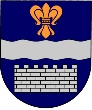 DAUGAVPILS PILSĒTAS DOMEDAUGAVPILS PILSĒTAS BĒRNU UN JAUNIEŠU CENTRS „JAUNĪBA”Reģ. Nr. 90009737220Tautasielā 7, Daugavpilī, LV-5417, tālr. 65435787, fakss 65435657,e-pastsjauniba@inbox.lv2018. gada  13.februārīUZAICINĀJUMSiesniegt piedāvājumuPasūtītājsDaugavpils pilsētas Bērnu un jauniešu centrs “Jaunība”Tautas ielā 7, Daugavpils, LV- 5417Tālruņi: 65435657, 65435787, 27028565Fakss: 65435657e-pasts: jauniba@inbox.lvMājas lapa: www.jauniba.lvKontaktpersona: Rita Lovčinovska                         Iepirkuma idenfikācijas Nr. DPBJCJ2018/4-N“Par suvenīru un balvu iegādi Daugavpils pilsētas Bērnu un jauniešu centra “Jaunība” rīkotajiem pasākumiem.Iepirkuma priekšmets un mērķis:BJC “Jaunība” kultūrizglītības”un sporta izglītības nodaļu skolotāji rīko novada un valsts mēroga pasākumus un konkursus. Pasākumu labāko dalībnieku apbalvošanai  ir nepieciešamība iegādāties suvenīrus un balvas.2.2.Cenu aptauja tiek rīkota ar mērķi izvēlēties piedāvājumu ar vidēji zemāko cenu par visu piedāvājumu. Cenu aptauja tiek veikta trīs daļās.	2.3.Līguma cena 1.daļā nepārsniegs 1000eiro ar PVN            2.4.Līguma cena 2.daļā nepārsniegs 1100 eiro ar PVN            2.5.Līguma cena 3.daļa nepārsniegs 5200 eiro ar PVNKatra daļa tiks vērtēta atsevišķi.Piedāvājumu var iesniegt: pa pastu, pa faksu, elektroniski vai personīgi Tautas ielā 7. Daugavpilī, kabinetā Nr.1 līdz 2018.gada 20.februārim plkst.12.00.Paredzamā līguma izpildes termiņš: 2018.gada februāris - decembrisPiedāvājumā jāiekļauj:Pretendenta rakstisks iesniegums par dalību iepirkuma procedūrā, kas sniedz īsas ziņas par pretendentu (pretendenta nosaukums, juridiskā adrese, reģistrācijas Nr., kontaktpersonas vārds, uzvārds, fakss, e-pasts);Finanšu piedāvājums iesniedzams , norādot vienas vienības izmaksas. Cena jānorāda euro un tajā jāietver priekšmeta cena, normatīvajos aktos paredzētie nodokļi un visas izmaksas . Izmaksas jānorāda euro bez PVN un ar PVNAr lēmuma pieņemšanu var iepazīties mājas lapā: www.jauniba.lv un Daugavpils pilsētas domes mājas lapā www.daugavpils.lv                                                                                                                    1.pielikums   1.daļa – Balvas un suvenīri BJC “Jaunība” rīkotajiem pasākumiem.Kausi, medaļas, figūras, lentas, kausu un medaļu personalizācija2.pielikums2.daļa – Balvas un suvenīri Latgales novada mūsdienu deju radošā konkursa vajadzībām.Kausi, medaļas, figūras, lentas, kausu un medaļu personalizācija3.pielikumsSpecifikācija3.daļa - Akrilstikla balvas, reprezentācijas priekšmeti ar apdruku tautas deju festivālam “Latvju bērni danci veda”4.pielikums2018.gada ____._______________, DaugavpilīFINANŠU - TEHNISKAIS PIEDĀVĀJUMSPiedāvājam nodrošināt suvenīru un balvu iegādi Daugavpils pilsētas Bērnu un jauniešu centra “Jaunība” rīkotajiem pasākumiem.par šādu cenu,1.daļa sk.1.pielikums, 2.daļa -  2.pielikums, 3.daļa – 3.pielikumsApliecinām, ka:– spējam nodrošināt pasūtījuma izpildi un mums ir pieredze līdzīgu pakalpojumu sniegšanā,  – nav tādu apstākļu, kuri liegtu mums piedalīties aptaujā un pildīt tehniskās specifikācijās norādītās prasības, Parakstapretendentavadītājsvaivadītājapilnvarota persona:Nr.Iepirkuma priekšmets, aprakstsDaudzumsIzmērsCena par 1 (viens) gab.euroCena par visu daudzumu bez PVNeuroCena par visu daudzumu ar PVNeuroCena par visu daudzumu ar PVNeuroNr.Iepirkuma priekšmets, aprakstsDaudzumsaugstums /  diametrsCena par 1 (viens) gab.euroCena par visu daudzumu bez PVNeuroCena par visu daudzumu ar PVNeuroCena par visu daudzumu ar PVNeuro1.Figūras1.1.Mastikas figūra sudraba krāsā ar krāsainu kartinga motīvu uz pamatnes vieta personalizācijas plāksnei,50x20mm414,5cm1.2.Plastikāta figūra zelta krāsā ar pūces un grāmatas attēlu, melna marmora pamatne 53x30mm113cm1.3.Plastikāta figūra zelta krāsā kartinga motīvu, 3 izmēru melna marmora pamatne 55x100mm, 55x75mm, 55x50mm9 gab.1.3.Plastikāta figūra zelta krāsā kartinga motīvu, 3 izmēru melna marmora pamatne 55x100mm, 55x75mm, 55x50mmTai skaitā:1.3.Plastikāta figūra zelta krāsā kartinga motīvu, 3 izmēru melna marmora pamatne 55x100mm, 55x75mm, 55x50mm3 x 1.vieta;23cm1.3.Plastikāta figūra zelta krāsā kartinga motīvu, 3 izmēru melna marmora pamatne 55x100mm, 55x75mm, 55x50mm3x 2.vieta;20,5cm1.3.Plastikāta figūra zelta krāsā kartinga motīvu, 3 izmēru melna marmora pamatne 55x100mm, 55x75mm, 55x50mm3x 3.vieta18cm2.Kausi2.1.Kauss – plastikāta, zelta, sudraba, bronzas krāsā ar vietu emblēmai d25mm, marmora pamatne baltā krāsā ar augstumu 30mm18 gab.2.1.Kauss – plastikāta, zelta, sudraba, bronzas krāsā ar vietu emblēmai d25mm, marmora pamatne baltā krāsā ar augstumu 30mmTai skaitā:2.1.Kauss – plastikāta, zelta, sudraba, bronzas krāsā ar vietu emblēmai d25mm, marmora pamatne baltā krāsā ar augstumu 30mm6 x 1.vieta;15cm2.1.Kauss – plastikāta, zelta, sudraba, bronzas krāsā ar vietu emblēmai d25mm, marmora pamatne baltā krāsā ar augstumu 30mm6x 2.vieta;15cm2.1.Kauss – plastikāta, zelta, sudraba, bronzas krāsā ar vietu emblēmai d25mm, marmora pamatne baltā krāsā ar augstumu 30mm6x 3.vieta15cm2.2.Kauss – metāla, zelta krāsā ar zilas krāsas elementiem, vidusdaļa zelta un zilas krāsas ornamentu gravējumu, marmora pamatne baltā krāsā ar augstumu 30mm3 gab.2.2.Kauss – metāla, zelta krāsā ar zilas krāsas elementiem, vidusdaļa zelta un zilas krāsas ornamentu gravējumu, marmora pamatne baltā krāsā ar augstumu 30mmTai skaitā:2.2.Kauss – metāla, zelta krāsā ar zilas krāsas elementiem, vidusdaļa zelta un zilas krāsas ornamentu gravējumu, marmora pamatne baltā krāsā ar augstumu 30mm1 x 1.vieta;29 cm, d140mm2.2.Kauss – metāla, zelta krāsā ar zilas krāsas elementiem, vidusdaļa zelta un zilas krāsas ornamentu gravējumu, marmora pamatne baltā krāsā ar augstumu 30mm1x 2.vieta;25 cm, d120mm2.2.Kauss – metāla, zelta krāsā ar zilas krāsas elementiem, vidusdaļa zelta un zilas krāsas ornamentu gravējumu, marmora pamatne baltā krāsā ar augstumu 30mm1x 3.vieta23 cm, d100mm2.3.Kauss – metāla, zelta krāsā, vidusdaļa zelta un sudraba krāsas ornamentu gravējumu, marmora pamatne baltā krāsā ar augstumu 30mm3 gab.2.3.Kauss – metāla, zelta krāsā, vidusdaļa zelta un sudraba krāsas ornamentu gravējumu, marmora pamatne baltā krāsā ar augstumu 30mmTai skaitā:2.3.Kauss – metāla, zelta krāsā, vidusdaļa zelta un sudraba krāsas ornamentu gravējumu, marmora pamatne baltā krāsā ar augstumu 30mm1 x 1.vieta;39 cm, d160mm2.3.Kauss – metāla, zelta krāsā, vidusdaļa zelta un sudraba krāsas ornamentu gravējumu, marmora pamatne baltā krāsā ar augstumu 30mm1x 2.vieta;32 cm, d140mm2.3.Kauss – metāla, zelta krāsā, vidusdaļa zelta un sudraba krāsas ornamentu gravējumu, marmora pamatne baltā krāsā ar augstumu 30mm1x 3.vieta29 cm, d120mm2.4.Kauss – metāla, zelta krāsā ar sudraba krāsas elementiem, vidusdaļa zelta un sudraba krāsā ar austiņām, marmora pamatne melnā krāsā ar augstumu 30mm8 gab.2.4.Kauss – metāla, zelta krāsā ar sudraba krāsas elementiem, vidusdaļa zelta un sudraba krāsā ar austiņām, marmora pamatne melnā krāsā ar augstumu 30mmTai skaitā:2.4.Kauss – metāla, zelta krāsā ar sudraba krāsas elementiem, vidusdaļa zelta un sudraba krāsā ar austiņām, marmora pamatne melnā krāsā ar augstumu 30mm1 x 1.vieta;39 cm, d140mm2.4.Kauss – metāla, zelta krāsā ar sudraba krāsas elementiem, vidusdaļa zelta un sudraba krāsā ar austiņām, marmora pamatne melnā krāsā ar augstumu 30mm2 x 2.vieta;36 cm, d120mm2.4.Kauss – metāla, zelta krāsā ar sudraba krāsas elementiem, vidusdaļa zelta un sudraba krāsā ar austiņām, marmora pamatne melnā krāsā ar augstumu 30mm2 x 3.vieta30 cm, d120mmKauss – metāla, zelta krāsā ar sudraba krāsas elementiem, vidusdaļa zelta un sudraba krāsā ar austiņām, marmora pamatne melnā krāsā ar augstumu 30mm3 x 4.vieta26cm, d100mm3.PersonalizācijaDaudzumsIzmērs3.1.Sublimācija uz kausu, figūras pamatnes, t.sk. maketēšana un dizains46 gab.Proporcionāli kausa pamatnei4.Medaļas4.1.Metāla medaļas zelta, sudraba un bronzas krāsā, ar reljefainiem „rombiem“aversā un gludu virsmu reversā, centrā  vieta emblēmai d25mm, biezums 2,5mm129 gab.4.1.Metāla medaļas zelta, sudraba un bronzas krāsā, ar reljefainiem „rombiem“aversā un gludu virsmu reversā, centrā  vieta emblēmai d25mm, biezums 2,5mmTai skaitā:4.1.Metāla medaļas zelta, sudraba un bronzas krāsā, ar reljefainiem „rombiem“aversā un gludu virsmu reversā, centrā  vieta emblēmai d25mm, biezums 2,5mm43 gab. x zelta;Ø 40 mm4.1.Metāla medaļas zelta, sudraba un bronzas krāsā, ar reljefainiem „rombiem“aversā un gludu virsmu reversā, centrā  vieta emblēmai d25mm, biezums 2,5mm43 gab. x sudraba;Ø 40 mm4.1.Metāla medaļas zelta, sudraba un bronzas krāsā, ar reljefainiem „rombiem“aversā un gludu virsmu reversā, centrā  vieta emblēmai d25mm, biezums 2,5mm43 gab. x bronzasØ 40 mm4.2.Metāla medaļas zelta, sudraba un bronzas krāsā, sirsniņas formā, centrā vieta  emblēmai d25mm, biezums 2mm48 gab.4.2.Metāla medaļas zelta, sudraba un bronzas krāsā, sirsniņas formā, centrā vieta  emblēmai d25mm, biezums 2mmTai skaitā:4.2.Metāla medaļas zelta, sudraba un bronzas krāsā, sirsniņas formā, centrā vieta  emblēmai d25mm, biezums 2mm32 gab. x zelta;Ø 45 mm4.2.Metāla medaļas zelta, sudraba un bronzas krāsā, sirsniņas formā, centrā vieta  emblēmai d25mm, biezums 2mm8 gab. x sudraba;Ø 45 mm4.2.Metāla medaļas zelta, sudraba un bronzas krāsā, sirsniņas formā, centrā vieta  emblēmai d25mm, biezums 2mm8 gab. x bronzasØ 45 mm4.3.Metāla medaļas zelta, sudraba un bronzas krāsā, apaļa, aversā ar zilas krāsas elementiem ar ornamentu izgriezumiem medaļā, centrā vieta emblēmai d25mm, biezums 2,5mm81 gab.4.3.Metāla medaļas zelta, sudraba un bronzas krāsā, apaļa, aversā ar zilas krāsas elementiem ar ornamentu izgriezumiem medaļā, centrā vieta emblēmai d25mm, biezums 2,5mmTai skaitā:4.3.Metāla medaļas zelta, sudraba un bronzas krāsā, apaļa, aversā ar zilas krāsas elementiem ar ornamentu izgriezumiem medaļā, centrā vieta emblēmai d25mm, biezums 2,5mm27 gab. x zelta;Ø 50 mm4.3.Metāla medaļas zelta, sudraba un bronzas krāsā, apaļa, aversā ar zilas krāsas elementiem ar ornamentu izgriezumiem medaļā, centrā vieta emblēmai d25mm, biezums 2,5mm27 gab. x sudraba;Ø 50 mm4.3.Metāla medaļas zelta, sudraba un bronzas krāsā, apaļa, aversā ar zilas krāsas elementiem ar ornamentu izgriezumiem medaļā, centrā vieta emblēmai d25mm, biezums 2,5mm27 gab. x bronzasØ 50 mm5.Medaļu lentasDaudzumsIzmērs5.1.Lenta – sarkanā, zilā un zaļā krāsā ar metāla karabīni958 gab.10 x 800 mm6.PersonalizācijaDaudzumsIzmērs6.1.Krāsaina druka uz medaļām reversā, saskaņā ar noteikto sacensību  apbalvošanas pasūtījumu, t.sk. maketēšana un dizains258gab.Proporcionāli medaļai7.Centriņš medaļai7.1.Krāsains sublimācijas centriņš ar sacensību logo258 gab.d25mm8.Komplekts pildspalva+bloknots dāvanu kastītē ar logo8.1.Bloknots A6 form. Ar cietiem vākiem zaļā krāsā, iekšpusē baltas lapas, 56 lpp., metāla pildspalva ar skārienjūtīgo uzgali zaļā krāsā ar lun pasākuma nosaukumu gravējumu,iepakojums kartona kastīte zaļā krāsā, t.sk. maketēšana un makets 15 kompl.136x12mm9.Stikla balva9.1.Stikla balva sastāv no diviem dažāda izmēra trijstūriem causpīdīgā un gaišzila krāsā, pamamatne caurspīdīgs taisnstūra stikls, personalizizācija krāsaina UV druka un gravējums, saskaņā ar maketu, t.sk. maketēšana un dizains10  gab.10.Diploms A4 form.10.1.Diploms A4 formāts, papīrs 250 gr/kv.m, .sk. maketēšana un dizains saskaņā ar pasūtītāja logo85 gab.A4 formāts11.Uzlīmes 11.1.Uzlīmes matētas PVC materiāls ar lielformāta druku un ploterēšanu, pašlīmējošas, t.sk. maketēšana un dizains saskaņā ar pasūtītāja logo360 gab.5x5cm13.Metāla atslēgu piekariņš dāvanu kastītē13.1.Taisnstūrveida metāla atslēgu piekariņš sudraba krāsā ar krāsainu logo, centriņš d25mm komplektā ar kartona melnu dāvanu kastīti15 gab.d50mmCena kopā euro bez PVN21%:Cena kopā euro bez PVN21%:Cena kopā euro bez PVN21%:Cena kopā euro bez PVN21%:Cena kopā euro bez PVN21%:Cena kopā euro bez PVN21%:PVN% euro:PVN% euro:PVN% euro:PVN% euro:PVN% euro:PVN% euro:Cena ar PVN21% euro:Cena ar PVN21% euro:Cena ar PVN21% euro:Cena ar PVN21% euro:Cena ar PVN21% euro:Cena ar PVN21% euro:Nr.Iepirkuma priekšmets, aprakstsDaudzumsIzmērsCena par 1 (viens) gab.euroCena par visu daudzumu bez PVNeuroCena par visu daudzumu ar PVNeuroCena par visu daudzumu ar PVNeuroNr.Iepirkuma priekšmets, aprakstsDaudzumsaugstums /  diametrsCena par 1 (viens) gab.euroCena par visu daudzumu bez PVNeuroCena par visu daudzumu ar PVNeuroCena par visu daudzumu ar PVNeuro1.Pildspalva ar logo un dāvanu kastītiDaudzumsIzmērs1.1.Metāla pildspalva ar gravējumu, sarkanā krāsā ar sudraba spīdīgām detaļām, 140x11mm ar iestrādātu atmiņas karti 8 GB, komplektā ar plastikāta dāvanu kastīti melnā  krāsā, augšpuse caurspīdīga, iekšpusē samta audums.25 kompl.136x12mm2.Akrilstikla balva2.1.Akrilstikla balva  3 izmēri ar individuāli iztrādātu pasākuma dizainu ar akrilstikla pamatni, un krāsainu UV druku, t.sk. maketēšana un dizains saskaņā ar pasūtītāja logo un tekstu21 gab.2.1.Akrilstikla balva  3 izmēri ar individuāli iztrādātu pasākuma dizainu ar akrilstikla pamatni, un krāsainu UV druku, t.sk. maketēšana un dizains saskaņā ar pasūtītāja logo un tekstuTai skaitā:2.1.Akrilstikla balva  3 izmēri ar individuāli iztrādātu pasākuma dizainu ar akrilstikla pamatni, un krāsainu UV druku, t.sk. maketēšana un dizains saskaņā ar pasūtītāja logo un tekstu7x 1.vieta;32cm2.1.Akrilstikla balva  3 izmēri ar individuāli iztrādātu pasākuma dizainu ar akrilstikla pamatni, un krāsainu UV druku, t.sk. maketēšana un dizains saskaņā ar pasūtītāja logo un tekstu7x 2.vieta;30cm2.1.Akrilstikla balva  3 izmēri ar individuāli iztrādātu pasākuma dizainu ar akrilstikla pamatni, un krāsainu UV druku, t.sk. maketēšana un dizains saskaņā ar pasūtītāja logo un tekstu7x 3.vieta28cm3.Lente V8/11mm700 gab.4.Akrilstikla medaļas4.1.Akrilstikla medaļa ar individuāli iztrādātu pasākuma dizainu un krāsainu UV druku, biezums 3mm, komplektā ar lentu, platums 20mm, garums 90cm, stiprinājums karabīne zelta krāsā ar krāsainu apdruku,  t.sk. maketēšana un dizains saskaņā ar pasūtītāja logo un tekstu 700 gab.d50mmCena kopāeuro bez PVN21%:Cena kopāeuro bez PVN21%:Cena kopāeuro bez PVN21%:Cena kopāeuro bez PVN21%:Cena kopāeuro bez PVN21%:Cena kopāeuro bez PVN21%:PVN% euro:PVN% euro:PVN% euro:PVN% euro:PVN% euro:PVN% euro:Cena ar PVN21% euro:Cena ar PVN21% euro:Cena ar PVN21% euro:Cena ar PVN21% euro:Cena ar PVN21% euro:Cena ar PVN21% euro:Nr.Iepirkuma priekšmets, aprakstsDaudzumsIzmērsCena par 1 (viens) gab.euroCena par visu daudzumu bez PVNeuroCena par visu daudzumu ar PVNeuroCena par visu daudzumu ar PVNeuroNr.Iepirkuma priekšmets, aprakstsDaudzumsaugstums /  diametrsCena par 1 (viens) gab.euroCena par visu daudzumu bez PVNeuroCena par visu daudzumu ar PVNeuroCena par visu daudzumu ar PVNeuro1.Kausi1.1.Akrilstikla balva, biezums 3mm  ar individuāli iztrādātu pasākuma dizainu ar ozolkoka pamatni, un krāsainu UV druku, t.sk. maketēšana un dizains saskaņā ar pasūtītāja logo un tekstu1.1.Akrilstikla balva, biezums 3mm  ar individuāli iztrādātu pasākuma dizainu ar ozolkoka pamatni, un krāsainu UV druku, t.sk. maketēšana un dizains saskaņā ar pasūtītāja logo un tekstu250gab.20cm2.Silikona aproce2.1.Reljefa silikona aproce 201mm x 12mm x 2 mm (pasūtītāja izvēlēta aproces krāsa, reljefa iespiedums iekrāsots ar vienu vai vairākām krāsām)4500 gab.201mm x12mm x 2mm3.Uzlīmes ar polimēra pārklājumu3.1.Formāts: 5 cm diametrā. Pilnkrāsu druka.Papīrs: Fassonscoreback- SuperGloss 80 gr. Makets: izgatavošana no pasūtītāja iesniegtajām fotogrāfijām un teksta + pasākuma logo. Apstrāde: izciršana, pakošana  pa veidiem Iepakojums: 100 gab. iepakojumā.           4500 gab.d5cm4.Papīra maisiņi ar logo4.1.Krītpapīrs ar auklas rokturiem, biezums ne mazāk kā 170 g/ m2. Balti – apdruka no vienas puses, auklas vītas zaļas300 gab.220x150x80 mmCena kopāeuro bez PVN21%:Cena kopāeuro bez PVN21%:Cena kopāeuro bez PVN21%:Cena kopāeuro bez PVN21%:Cena kopāeuro bez PVN21%:Cena kopāeuro bez PVN21%:PVN% euro:PVN% euro:PVN% euro:PVN% euro:PVN% euro:PVN% euro:Cena ar PVN21% euro:Cena ar PVN21% euro:Cena ar PVN21% euro:Cena ar PVN21% euro:Cena ar PVN21% euro:Cena ar PVN21% euro:Kam:Daugavpils pilsētasBērnu un jauniešucentram, Tautasiela 7, Daugavpils, LV-5417, LatvijaPretendents Adrese:Kontaktpersona, tāstālrunis, fakss un e-pasts:Datums:Pretendenta Bankas rekvizīti:Vārds, uzvārds, amatsParaksts Datums